PETEK, 4.12.Dragi učenec!V tabeli boš našel povezave razlage snovi in svoje naloge, ki so podčrtane. Naloge pa bodo potem starši fotografirali in jih poslali po e-pošti.PREDMETNAVODILAOPOMBESLJSLIKOPISPREBERI SLIKOPIS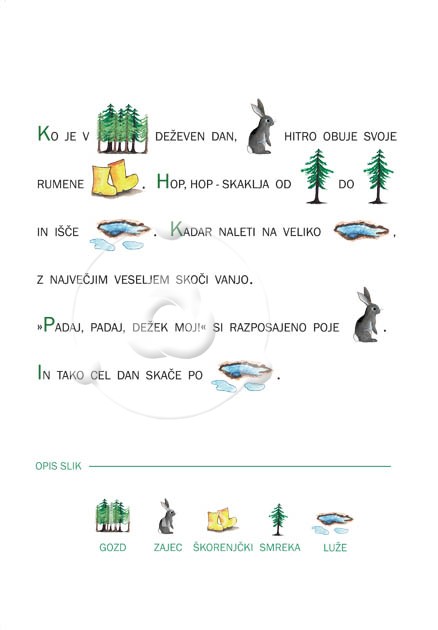 MATPREDHODNIK, NASLEDNIKTabelo prepiši v zvezek in zapiši predhodnik ter naslednik danega števila.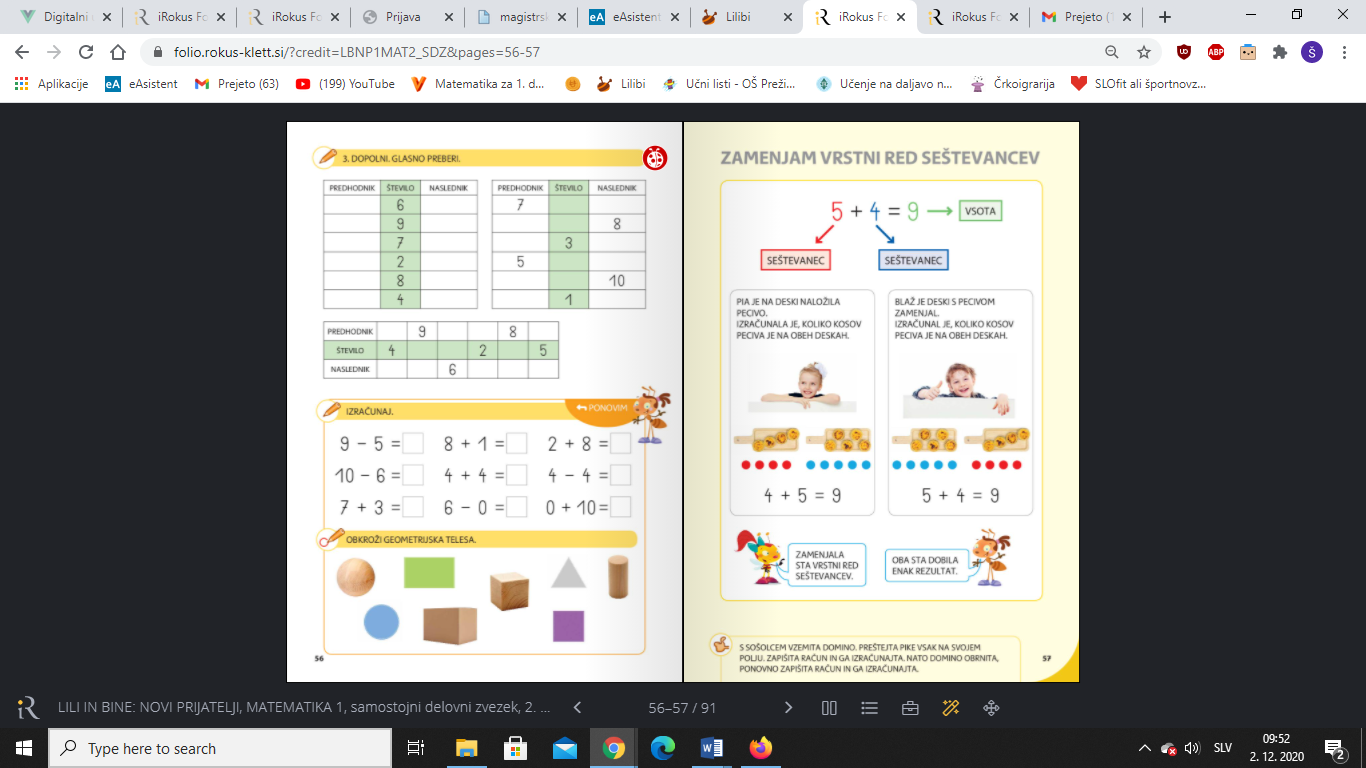 Fotografijo opravljenega dela starši pošljejo po e-pošti.SPOIn ŠPODNEVI V TEDNUOdpri učbenik za SPO na strani 39.Poglej si še enkrat kako si sledijo dnevi v tednu.V zvezek prepiši dneve v tednu po vrsti (UPORABI BARVICE ):Svoj dan izkoristi tudi tako, da se razmigaš na svežem zraku Pri tem ti lahko pomagata naša učiteljica Mateja in učitelj David https://www.youtube.com/watch?v=1LhGdga82AU&feature=youtu.beFotografijo opravljenega dela starši pošljejo po e-pošti.